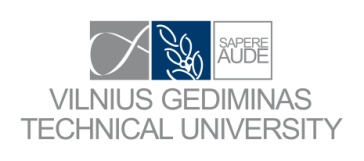 Chiang KaoNational Cheng Kung University2018-09-03 – 2018-09-08For further details, please contact: +37060239458, mindaugas.samoska@vgtu.ltWELCOME TO !DateActivities2018-09-05SRK-I-704Lectures18.10- 19.45 Group Decision Making: A Taiwanese Perspective19.55- 21.30 Productivity and Efficiency Measurement: Some Examples of Taiwan Industries2018-09-06SRK-I-704Lectures18.10- 19.45 Productivity and Efficiency Measurement: Some Examples of Taiwan Industries19.55- 21.30 Group Decision Making: A Taiwanese Perspective